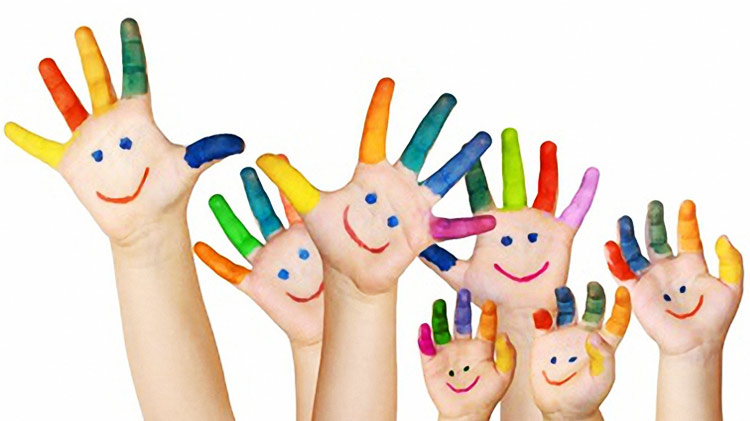 « Развитие мелкой моторики у детей младшего дошкольного возраста»Воспитатель: Филатова Л.А.Филиал  МАОУ «Нижнеаремзянская СОШ» д\с «Березка» с. Малая зоркальцева(Слайды  1, 2)Как часто мы слышим выражение «мелкая моторика». Что же такое мелкая моторика? Физиологи под этим выражением подразумевают движение мелких мышц кистей рук. (Это способность человека выполнять мелкие и точные движения кистями и пальцами рук и ног в результате скоординированных действий трех систем: нервной, мышечной и костной). При этом важно помнить о координации «рука-глаз», т. к. развитие мелких движений рук происходит под контролем зрения. 
Почему же так важно развивать мелкую моторику рук ребенка?   Дело в том, что в головном мозге человека центры, которые отвечают за речь и движения пальцев расположены очень близко. Стимулируя мелкую моторику, мы активируем зоны, отвечающие за речь. И, кроме того, в дальнейшем эти навыки ребенку потребуются для использования движений, чтобы рисовать, писать, одеваться и т. д.
    Начинать работу по развитию мелкой мускулатуры рук нужно с самого раннего возраста.    В раннем и младшем дошкольном возрасте нужно выполнять простые упражнения, сопровождаемые стихотворным текстом, не забывать о развитии элементарных навыков самообслуживания: застегивать и расстегивать пуговицы, завязывать шнурки и т. д..
    Таким образом, развитее мелкой моторики имеет очень большое значение.
Движения рук – это основа для формирования навыков самообслуживания у детей.
   Уровень развития мелкой моторики является одним из важных показателей готовности ребенка к обучению в школе.
Движения пальцев рук влияют на развитие моторной функции речи и стимулирует развитие других психических функций мышления, памяти, внимания.
Какие же средства и упражнения помогут ребенку усовершенствовать свои навыки?
Игры с пластилином
Игры с веревочкой, шнуровкой
Игры с конструктором, мозаикой
Пальчиковая гимнастика, пальчиковые игры
Рисование и раскрашивание
Игры с крупой, бусинками, пуговицами, камешками
Массаж кистей рук и пальцев
Развивающие (дидактические) игры
Игры с прищепками и так далее.(Слайд 3)
    Можно делать единичные детали или сразу несколько и объединять их в композиции. Вы можете лепить мелкие детали сами, а малыш может собирать готовую композицию.
Лепим колбаски, колечки, шарики; режем пластилиновую колбаску пластмассовым ножом на множество мелких кусочков, а потом слепляем кусочки снова. Из каждого маленького кусочка делаем лепешку или монетку. (Можно надавить на лепешку настоящей монеткой или плоской игрушкой, чтобы получить отпечаток.)
Игры с крупой, бусинками, пуговицами, мелкими камешками.(слайд 4 )
   Эти игры оказывают прекрасное тонизирующее и оздоравливающее действие. Детям предлагается сортировать, угадывать с закрытыми глазами, катать между большим и указательным пальцем, придавливать поочередно всеми пальцами обеих рук к столу, стараясь при этом делать вращательные движения. Можно научить ребенка перекатывать пальцами одной руки два грецких ореха или камешка, пальцами одной руки или между двух ладоней шестигранный карандаш.    Отлично развивает руку разнообразное нанизывание. Нанизывать можно все что нанизывается: пуговицы, бусы, рожки и макароны, сушки и т. п. Можно составлять бусы из картонных кружочков, квадратиков, сердечек, листьев деревьев, в том числе сухих, ягод рябины. Можно предложить детям выкладывать буквы, силуэты различных предметов из мелких предметов: семян, пуговиц, веточек и т. д. Все занятия с использованием мелких предметов должны проходить под строгим контролем взрослых!
Рисование, раскрашивание.(Слайд   5  )
    Раскрашивание - один из самых легких видов деятельности. Вместе с тем, оно продолжает оставаться средством развития согласованных действий зрительного и двигательного анализаторов и укрепления двигательного аппарата пишущей руки. Необходимо учить детей раскрашивать аккуратно, не выходя за контуры изображенных предметов, равномерно нанося нужный цвет. В процессе рисования у детей развиваются не только общие представления, творчество, углубляется эмоциональное отношение к действительности, но формируются элементарные графические умения, столь необходимые для развития ручной ловкости, освоения письма. Рисуя, дети учатся правильно обращаться с графическим материалом и осваивают различную изобразительную технику, у них развивается мелкая мускулатура руки. Рисовать можно черными и цветными карандашами, фломастером, мелом, акварельными красками, гуашью.
Также можно использовать различные нетрадиционные техники.(Слайд 5  )
    Печать от руки: если ребенок крайне неохотно рисует кистью, предложите ему порисовать пальцами. Можно рисовать одним, двумя, а можно сразу всеми пальцами одновременно: каждый пальчик опускается в краску определенного цвета, а потом по очереди ставится на бумагу. Так получается салют или бусы и т. д. Лучше всего рисунок закончить фломастерами или карандашами. Руку можно раскрашивать кистью, а потом делать отпечатки на бумаге.
Для маленьких детей хорошо использовать специальные «съедобные краски» (продаются в магазинах). Такие краски можно придумать и самому: варенье, джем, горчица, кетчуп, взбитые сливки и т. д. могут украсить ваш рисунок или блюдо.
Песочная терапия.(Слайд 6   )
   Податливость песка провоцирует желание создать из него миниатюру реального мира. Созданная ребенком картина из песка является творческим продуктом. Основной акцент делается на творческом самовыражении ребенка, благодаря которому на бессознательно-символическом уровне происходит выход внутреннего напряжения и поиск путей развития.
Найдите большую коробку, заполните ее наполовину промытым и высушенным речным песком. Покажите ребенку игрушку, которую вы запрячете в этом песке, и сделайте это, когда он отвернется. Постепенно можно увеличивать количество запрятанных игрушек.
Предложите ребенку смоделировать песочную проекцию. Например, в соответствии с имеющимся опытом ребенка, попросите его изобразить зоопарк, домашних животных, лес и т. д. Пусть ребенок сам отберет необходимые материалы и смоделирует пространство.
Придумайте и смоделируйте песочную проекцию с различными ландшафтами (горы, водоемы, равнины и. т. д.) на основе знакомых ребенку лексических тем (например, дикие животные). Используйте для построения проекции фигурки домашних животных. Предложите ребенку исправить картину. Ребенок сам должен выбрать правильные фигурки животных и поместить их в свойственные им ландшафты.
Постановка знакомой ребенку сказки. Ребенок самостоятельно выбирает реквизит и строит декорации. Сказка может быть проиграна полностью по сюжету или берется за основу знакомый сюжет, а ребенок придумывает и доигрывает свое окончание сказки.
Шнуровки - зачем они?(Слайд 7)
    Сейчас в продаже встречается множество разнообразных игр со шнурками. В целом, их можно разделить на несколько видов. Во-первых, шнуровки сюжетные. Ребенку предлагается “незаконченная” картинка(изображение ежика, белочки, елки, вазы с букетом, домика), к которой нужно пришнуровать недостающие детали: грибы, фрукты и орехи, новогодние игрушки, цветы, окошки и т. п. Второй вид шнуровок: пуговицы, башмачки, цилиндры или любые другие, сделанные из дерева или мягкого безопасного материала, цельные предметы, в которых проделаны отверстия для шнурков. К ним прилагаются веревочки и инструкции по созданию художественных переплетений на игрушке-основе. Наконец, третий вид шнуровок: изготовленные из ткани детали домиков, книжек и т. п. , которые предлагается соединить с помощью шнурков, чтобы получилась цельная мягкая игрушка или сюжетная мягкая «картина». Таков, например, «Теремок» - игрушка, разработанная еще М. Монтессори, родоначальницей всех современных детских игрушек со шнурками.
Пальчиковая гимнастика.(Слайд   8)
   «Пальчиковые игры» - это инсценировка каких-либо рифмованных историй, сказок при помощи пальцев. Многие игры требуют участия обеих рук, что дает возможность детям ориентироваться в понятиях «вправо», «влево», «вверх», «вниз» и др. Рекомендуется использовать упражнения, в которых тренируется каждый палец отдельно (ведь в коре головного мозга имеется отдельная область проекции для каждого пальца), необходимы движения и для напряжения, и для расслабления, и растяжки. Движения пальцами нужно выполнять с оптимальной нагрузкой и амплитудой. Вялая, небрежная тренировка не дает эффекта.
   Необходимо помнить, что пальчиковый тренинг применяется как средство, повышающее тонус коры головного мозга, и соблюдать осторожность при работе с детьми с повышенной судорожной готовностью. Пальчиковый тренинг включает упражнения: статические (удержание приданной пальцам определенной позы), динамические(развитие подвижности пальцев, переключения с одной позиции на другую), расслабляющие (нормализующие мышечный тонус) и др. Однако, зачастую непродуманное искусственное использование этих упражнений не вызывает у детей интереса к ним и не дает достаточного корригирующего эффекта. Эффективность занятий, интерес детей к ним можно повысить, если упражнения пальцевой гимнастики проводить во время чтения детям стишков, сказок, рассказов, работы с ними над потешками, прибаутками, любым речевым материалом. Слушая его, дети одновременно вместе со взрослым “инсценируют” содержание прослушиваемого материала с помощью пальцевых движений и изображений персонажей, их действий и др. Разучиваемые на таких занятиях пальцевые движения дети включают в дальнейшем в самостоятельные игры-инсценировки, совершенствуя двигательные навыки пальцев рук. Для разностороннего, гармоничного развития двигательных функций кисти руки необходима тренировка трех типов составляющих: сжатия, растяжения, расслабления - следуя медицинской терминологии - сочетание попеременного сокращения и расслабления флексоров - мышц-сгибателей и экстензоров - мышц-разгибателей.
   Для получения максимального эффекта пальчиковые упражнения должны быть построены таким образом, чтобы сочетались сжатие, растяжение, расслабление кисти руки, а также использовались изолированные движения каждого из пальцев.
Продолжительность пальчикового тренинга зависит от возраста детей (младший возраст до трех-четырех лет), рекомендуемое время - от 3 до 5 минут   Часть упражнений, в которых использовалась поверхность стола, выполняются сидя за столом. Таким образом, пальчиковые упражнения, при умелом их включении в контекст различных занятий и домашних дел, могут способствовать развитию у детей элементов их двигательного поведения, обусловленного игровой, бытовой или учебной ситуацией.
(Слайды  9,10,11,12,13, 14)                                                 
   Заданий и упражнений, направленных на развитие мелкой моторики очень много. При желании, особенно, если подключить фантазию и воображение, придумывать их можно бесконечно. И главное здесь - учитывать индивидуальные особенности каждого ребенка, его возраст, настроение, желание и возможности. Умелыми пальцы станут не сразу. Игры и упражнения, пальчиковые разминки, проводимые систематически с самого раннего возраста, помогают детям уверенно держать карандаш и ручку, самостоятельно шнуровать ботинки, строить из мелких деталей конструктора, лепить из глины и пластилина и т. д. Таким образом, если будут развиваться пальцы рук, то будут развиваться речь и мышление ребенка.(Слайд 15)